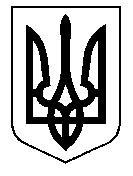 У К Р А Ї Н А Кам’янсько-Дніпровська міська радаКам’янсько-Дніпровського району Запорізької областіДвадцята сесія восьмого скликанняР І Ш Е Н Н Я23  листопада  2018 року         м.Кам’янка-Дніпровська                   № 23Про надання дозволу гр-ну Волкову Артему Олександровичуна розробку  проекту землеустрою щодо відведення земельної ділянки  по вул. Каховська, 195б  м. Кам’янка-Дніпровська       Керуючись ст.26 Закону України «Про місцеве самоврядування в Україні», ст.ст.12, 118, 121 Земельного кодексу України, розглянувши заяву, від 21.11.2018 року вх.№701/02-01-21 гр-на Волкова Артема Олександровича про надання дозволу на розробку проекту землеустрою щодо відведення земельної ділянки по вул. Каховська, 195б м. Кам’янка-Дніпровська (РНОКПП 3070917350, мешкає м. Кам’янка-Дніпровська, пров. Дружби, 10), подані документи,  міська радав и р і ш и л а :Надати дозвіл гр-ну Волкову Артему Олександровичу  на розробку проекту землеустрою щодо відведення земельної ділянки площею   0,0605 га для індивідуального садівництва із земель сільськогосподарського призначення Кам’янсько - Дніпровської міської ради по вул. Каховська, 195б м. Кам’янка-Дніпровська Кам’янсько-Дніпровського району Запорізької області для передачі у приватну власність.       2. У разі невиконання даного рішення протягом року, рішення міської ради втрачає чинність 23.11.2019 року.      3.  Контроль за виконанням даного рішення покласти на постійну комісію з питань регулювання земельних відносин та охорони навколишнього середовища.Міський голова                                             		      В.В.Антоненко